Sadna solataSestavine:300 g jagod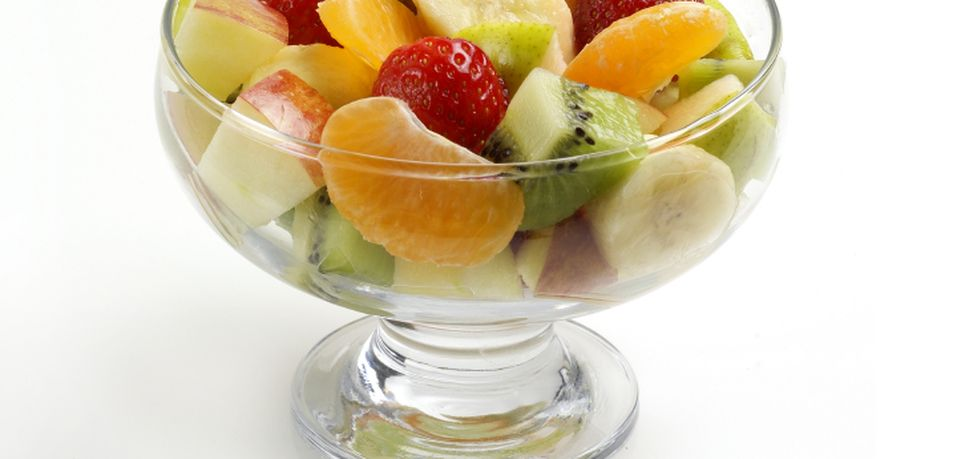 2 kivija1 banana2 mandarini1 jabolko1 limonaŽlička medu ali sladkorjaPostopek priprave:Vse sadje najprej dobro operi. Nato ga nareži na koščke in daj v posodo. Iztisni sok ene limone in ga prelij čez sadje ter dodaj še žličko medu ali sladkorja in vse dobro premešaj.Sadna solata je pripravljena. Postezi jo v kozarce ali skodelice.